Please send samples to: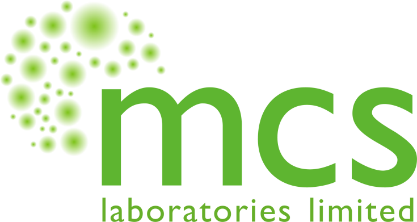 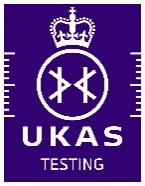 MCS Laboratories LimitedWhitecross Road, Tideswell,Derbyshire, SK17 8NYT: 01298 872997  E: info@mcslabs.co.uk	2236Cosmetics / Toiletries Test Request FormCompany namePostal addressContact namePostal addressTelPostal addressemailPurchase Order No. (if used)Sample Description(s)Please ensure all the details are correct as this information will appear on the test report.  Don’t forget sample batch numbers etc. if this information is important to you.Tick the tests you needTick the tests you needTotal Viable Count (TVC)                     - Usually for a cosmetic product the following is also required –Specified Pathogen Testing (SPT)Absence of- Staph. aureus- Pseudomonas aeruginosa                  - Candida albicans- E coliA total of approximately 20 ml or g is required for these testsPreservative Efficacy Test(PET or Challenge test)Choose which method you preferISO 11930                                        (the default method for most cosmetic products)European Pharmacopoeia (EP)              A total of approximately 150 ml or g is required for these testsOther tests / informationOther tests / informationFor more information about our services please visit www.mcslabs.co.ukFor more information about our services please visit www.mcslabs.co.uk